Lamar State College Port ArthurVocational Nursing Program Application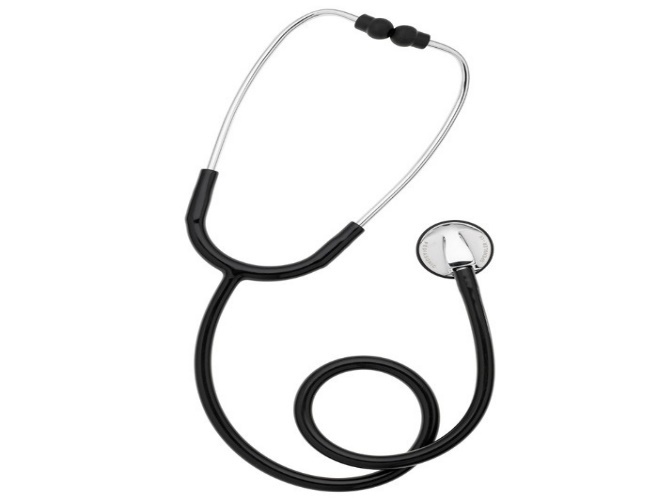 PacketFall 2024Vocational Nursing ProgramApplication DeadlineWednesday, May 15, 2024LAMAR STATE COLLEGE PORT ARTHUR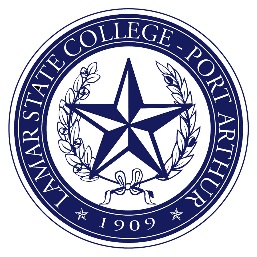 A Member of The  SystemRE: FALL 2024Dear Applicant,Thank you for your interest in the Vocational Nursing Program. The purpose of the Vocational Nursing Program is to prepare graduates as beginning practitioners who are competent, safe and self-directed. At the completion of the program, the student is eligible to apply to take the National Council Licensure Examination (NCLEX-PN/VN) to become a Licensed Vocational Nurse (LVN). LVNs practice under the supervision of a registered nurse and/or licensed physician.The Admissions Application is designed to answer common questions, outline the program requirements, and provide you with the following items:Application process for Lamar State College Port ArthurVocational Nursing admission application with mandatory program criteriaInformation about required admissions examInformation about required health examInformation about required shot record documentationInformation about required background checkGuidance to obtain financial aidProgram of study and nursing course descriptionsPlease review the enclosed information carefully. If you have any questions, you may call 984-6356 or toll free at 1-800-477-5872 ext. 6356 to speak with the Allied Health Department Administrative Assistant. You may also reach me directly at 409 984-6357 or toll free at 1-800-477-5872 ext. 6357.We look forward to receiving your application.Sincerely,Jo Anna Gott, BSN, RNCJo Anna Gott, BSN, RNCCoordinator, Vocational Nursing ProgramLAMAR STATE COLLEGE PORT ARTHURVocational Nursing ProgramThe Vocational Nursing Program is a competency based program designed to prepare its graduates to take the National Council Licensure Examination (NCLEX-PN/VN) to become Licensed Vocational Nurses. LVN’s function under the direction of licensed health care professionals including a registered nurse, advanced practice registered nurse, physician assistant, physician, dentist or podiatrist to provide safe, compassionate, individualized, goal-directed nursing care to patients who have predictable health care needs. (Texas Board of Nursing, 2015) Graduates of the Lamar State College Port Arthur Vocational Nursing Program are currently employed in hospitals, rehabilitation centers, physicians’ offices, outpatient community clinics, long-term care facilities, and home health agencies. The Vocational Nursing Program is an ideal entry-level learning opportunity into a career of professional nursing.APPLICATION DUE DATESLSCPA admits two Vocational Nursing classes per year. A class is admitted in the Spring Semester (January) and in the Fall Semester (August).  Applications for the: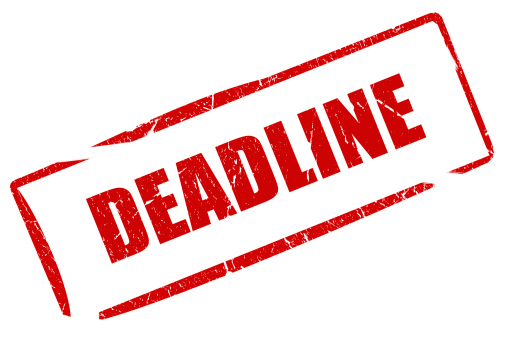 Fall Semester (August 2024 class) are due on May 15Spring Semester (January 2025 class) are due on October 1APPLICATION PROCEDUREPhase I  Admission to the Vocational Nursing Program is a two-phase process. During Phase I, the student must complete the following steps: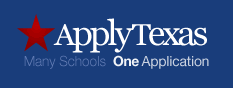 Complete the application process for general admission to Lamar State College Port Arthur.Apply on-line via "Apply Texas" Phase II Complete the three-step application process for the Vocational Nursing Program.Step One: Successfully complete pre-requisite courses with a minimum grade of a “C”. The pre- requisite courses are: BIOL 2401 (BIOL 2301 + BIOL 2101) Human Anatomy & Physiology I BIOL 2402 (BIOL 2302 + BIOL 2102) Human Anatomy & Physiology II HECO 1322 Nutrition and Diet TherapyNURA 1301 Nurse Aide for Health Care Organizations I / NURA 1160 Clinical – Nursing Assistant/Aide A student must maintain a "C" or better in ALL pre-requisite, co-requisite, and nursing courses as well as maintain an overall 2.0 Grade Point Average to graduate and be eligible to write the National Council Licensure Examination for Practical Nurses (NCLEX-PN/VN). All vocational nursing courses (VNSG) require a minimum score of 75 for a grade of “C”A. Step Two. Complete the Vocational Nursing Program Application. (Applicants must complete Step One before starting Step Two.) The following forms should be completed and submitted with the required documentation:Application to the Vocational Nursing Program.Record of Course Completion – Copies of official transcripts or degree audit from Degree Works showing transcript evaluation and course equivalency attached to your nursing application to include:Copies of high school completion transcript or High School Diploma with graduation date or GED.Copies of Official Transcript(s) or degree audit from Degree Works showing transcript evaluation and course equivalency of all college work completed.No application will be reviewed unless all official transcript copies and transcript evaluations or Degree Works are attached when application is submitted.Pre-requisites in progress at the time of the application deadline will not be considered or included in the initial admission rating scale.  Once completed and final grade is available, the student is responsible for updating application.  Once the student submits a final grade report the admission rating scale will be updated.Report verifying that the student has satisfied the Texas Success Initiative (TSI) rules (unless the student is exempt prior to admission) – This information normally appears on a student’s official transcript or degree audit from Degree Works.The TSI Assessment Exam is a comprehensive computerized adaptive testing system that helps place students into appropriate college credit courses or developmental courses. The TSI rules were implemented by the Texas Higher Education Coordinating Board on August 22, 2013. The TSI Assessment Exam must be taken before enrolling in any college credit bearing course unless you are exempt.WHO IS EXEMPT FROM TAKING THE EXAM? There are exemptions. It is important that you check on the website at www.lamarpa.edu for the most current information on TSI Assessment, testing, placement, and exemptions.For further information about whether and when you must be tested, please contact the advising office at 984-6186.Employment/Work HistoryRecord of Course CompletionVocational Nursing Program Admission Rating ScaleVoluntary Survey.  Optional-last page of application packet.Step Three.  Pre-Program Orientation and HESI Admission Assessment (A2) ExamTo be considered for admission, students are required to complete the HESI Admission Assessment (A2) Exam with Learning Profile report indicating a cumulative score of 70% or better and 2) a reading comprehension score of 75% or higher. Exams must be taken no earlier than one year prior to the application deadline. Students are allowed two attempts per application period to earn a passing score on the exam. Students scoring less than the minimum requirements will be placed on an alternate list for admission necessitating further review of eligibility by the Standards Committee. Students must submit the HESI Admission Assessment (A2) exam score report with their application to the Vocational Nursing Program. The exam is a computer-based, timed, multiple choice exam that evaluates your comprehension in five subject areas: math, reading comprehension, vocabulary and reading knowledge, and anatomy and physiology. Peer-reviewed research findings indicate HESI Admission Assessment scores are valid predictors of student success and can therefore assist educators in the selection process, and assist students in identifying and remediating academic weaknesses prior to entering a program. The results of the exam will be calculated as part of the admission rating scale. The fee for the exam is approximately $60 for each attempt.RATING SCALE NOTE: The page to calculate your Admission Rating Score is located at the end of the application. The document will be verified by LSCPA Vocational Nursing application reviewers. During Phase II of the admission process, students who have submitted a completed admission packet are ranked according to their scores on the Admission Rating Scale (see below). The applicants with the highest scores will be admitted to the program. Lamar State College Port Arthur is an open access institution. All class positions will be filled with the most qualified applicants available in any given admission period. In the event of a tie on the Admission Rating Scale score, the HESI A2 Cumulative Score will be the tie breaker.NOTE: If a course was repeated, then the points for that course will be based on the highest grade made (must be a “C” or better).  Applicants who have never attended the LSCPA Vocational Nursing Program have priority over those who previously attended.Introductory Microbiology (BIOL 2420) is NOT required for the Vocational Nursing Program. However, students who complete Microbiology are more likely to succeed in the Vocational Nursing Program.This page has been competed as an example. A blank Admission Rating Scale will be provided later in the application for you to complete.HEALTH EXAMAfter acceptance into the Vocational Nursing Program, students are required to have a physical examination at their own expense by the physician or nurse practitioner of their choice. Immunizations are available at the Port Arthur Health and local pharmacies. The exam and any required immunizations must be completed before students begin the first semester. Students who are unable to provide proof of immunizations must provide positive lab titers.A regulation of the Texas Department of Health requires that each student complete the Hepatitis B vaccination series prior to contact with patients. It takes six months to complete the series so students who have not had the vaccinations should get them as soon as possible.IMMUNIZATION RECORDSBy the first day of class, students accepted into the into the Vocational Nursing Program are required to upload COPIES of their shot records to CastleBranch: MMR (Measles, Mumps, Rubella) (2 doses Measles, Mumps) (At least 1 Rubella) OR Positive Antibody Titer)Tdap – (Tetanus-diphtheria-pertussis) (1 dose) (Booster within last 10 years)Hepatitis B (2-3 shot series) – 3 Standard Hep B vaccinations OR 2 Heplisav-B (one month apart) OR  Positive Antibody Titer (lab report required)Varicella/Chickenpox - (documentation of having the disease OR 2 vaccinations or serology confirming immunity)Tb – T-Spot Blood Draw; TB Gold; or Tb Skin Test (within last 12 months) If positive results, Chest X-ray required within 2 years.Seasonal Influenza VaccinationCOVID-19 vaccine, (Highly recommended at this time; may be required) The CastleBranch tracking service fee is approximately $30 (price may change prior to admission period) which the student will have life time access. Those students accepted into the program will receive instructions on enrolling with CastleBranch in their program acceptance packet.Drug ScreenUpon acceptance into the LSCPA Vocational Nursing Program, students must submit to a urine drug screen (at the student’s expense – approximately $30; must be through CastleBranch). Drug screens may not be completed more than 30 days prior to, nor less than 10 days before the first day of class. Students who fail to comply will be removed from the admission cohort as well as the nursing core program courses. Students may be asked to submit to a “for cause” drug or alcohol test anytime throughout the program (at the student’s expense).BACTERIAL MENINGITIS VACCINATIONBacterial Meningitis Vaccination is required for all new students under age 22. This includes ALL transfer students and students that have taken either a fall or spring semester off from college. All first-time freshman, transfer students, and students who have taken a leave of absence from school in either a fall or spring semester must have received this vaccination during the five-year period immediately preceding and at least 10 days prior to the first day of the semester enrolled or re-enrolled.STUDENT POLICY REGARDING HIV STATUS Please note that according to 2019 Texas Statues, Health and Safety Code, Title 2 Health, Subtitle D Prevention, Control, and Reports of Diseases, Chapter 85, Sections 85.201-85.206, information is provided regarding legislative findings that impact health care workers in Texas.   It is each Lamar State College Port Arthur’s student’s responsibility to understand the legal and professional/ethical ramifications of the law and to comply with the law's requirements. In general, the law requires that all health care workers adhere to Standard Precautions and that individuals with exudative lesions (draining sores) or weeping dermatitis (reddened areas that leak clear fluid) refrain from direct client care and the handling of client equipment and devices used in invasive procedures until the condition resolves. To insure that all students are familiar with Standard Precautions, a review of Standard Precautions is included for all students in the nursing program.BACKGROUND CHECKSEffective September 1, 2013, Texas Senate Bill 1058 amended Section 2, Subsection (c), Section 301.2511 of the Texas Occupations Code which contains the Nurse Practice Act (NPA) to state, “The board by rule shall develop a system for obtaining criminal history record information for a person accepted for enrollment in a nursing educational program that prepares the person for initial licensure as a registered or vocational nurse by requiring the person to submit to the board a set of fingerprints that meets the requirements of Subsection (a). The board may develop a similar system for an applicant for enrollment in a nursing educational program. The board may require payment of a fee by a person who is required to submit a set of fingerprints under this subsection.”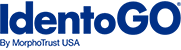 All students applying for the LSCPA Vocational Nursing Program will have their information submitted on a roster to the Texas Board of Nursing. In turn, this information is submitted to IdentoGO or other agency as designated by the Texas Board of Nursing. You will receive an email from the agency with information and instructions for completion of your background check as well as scheduling an appointment to have your fingerprints scanned. Students with a criminal history, psychiatric treatment, or drug/alcohol treatment/addiction must receive approval from the Texas Board of Nursing to take the licensing exam (NCLEX). According to the Texas Board of Nursing, all applicants with outstanding eligibility issues that could prevent them from taking the NCLEX examination upon completion of a nursing program are urged to contact the BON (www.bon.state.tx.us) and complete a Petition for Declaratory Order form. The Petition for Declaratory Order process permits the Board to make decisions regarding an applicant's eligibility for licensure prior to entering a nursing program. There are no exceptions to this rule. If a student has not received a clear CBC (blue card), outcome letter of eligibility, and/or Declaratory Order prior to the required date, they must forfeit their position in the program and reapply during the next application period. This should be completed prior to applying for admission into the Vocational Nursing program.   Students should have all documents gathered to submit upon notification from the Texas Board of Nursing the need to submit a Declaratory Order. Students must submit their letter from the Texas Board of Nursing indicating they are eligible to take the NCLEX-PN upon receiving an acceptance letter and accepting their seat in the program.Please refer to page 10 of this application for more information regarding Licensure and the Declaratory Order Process.The background check process is also required by the clinical facilities which provide direct patient care experience to LSCPA students. This ensures uniform compliance with Joint Commission standards pertaining to human resource management. Successful completion of the background check process does not guarantee licensure or employment after graduation.Please note that this is a separate background check from that required for the NURA 1301/1160 courses.MALPRACTICE INSURANCEStudents are required to maintain malpractice insurance during the nursing program. At the time of acceptance into the Vocational Nursing program, a student must submit a receipt from the LSCPA Business Office verifying the payment of the required fee (currently $4.35/semester although subject to change) along with the confirmation of acceptance reply form. CPR CERTIFICATIONStudents accepted into the Vocational Nursing program will be required to obtain current CPR certification through the American Heart Association (AHA). Only AHA Healthcare Provider of Adult, Child and Infant CPR that include a hands-on checkoff will be accepted. Students will have an opportunity to sign up for CPR certification with LSCPA Instructors at the beginning of each Fall, Spring, or Summer I semesters. FINANCIAL AIDFinancial Aid consists of donations and several programs funded by federal and state governments to help college students defray expenses while attending college. The types of financial aid available at Lamar State College Port Arthur are:Scholarships. Money awarded to cover a portion of a student’s expenses through funds donated to the college. 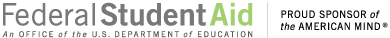 Grants. Money awarded that is not repayable.Work Study. Money the student earns through employment at the college.Stafford Student Loans. Student loans that must be repaid and are available to undergraduate students. To apply for financial aid you must complete and mail the Free Application for Federal Student Aid (FAFSA) provided by the College Scholarship Service to determine if you are eligible for aid. The form is available in the Office of Student Financial Aid or you may complete the application online at https://fafsa.ed.gov/. For more information on scholarships or to apply; contact the Admissions Advisors office in the Student Center.Anyone who will need financial aid should obtain application forms from the Financial Aid Office at Lamar State College Port Arthur and APPLY NOW. It takes approximately eight weeks to process the financial aid application so you should APPLY AS SOON AS POSSIBLE! Do not wait until you are accepted into the program or your money will not arrive in time for registration.Students are expected to meet established standards for academic progress to remain eligible for financial aid. Complete information about those standards is available from the Financial Aid Office.LICENSURE INFORMATIONCompletion of the Vocational Nursing Program does NOT guarantee that a graduate may take the National Council Licensure Examination (NCLEX-PN/VN). The Texas Board of Nursing may disqualify an applicant from obtaining Licensure. The Texas Board of Nursing, 1801 Congress Avenue, Suite 10-200, Austin, TX 78701, (512) 305-7400, has identified certain circumstances that may render a potential candidate ineligible for licensure as a vocational nurse in the State of Texas.  The Board provides individuals the opportunity to petition the Board for a Declaratory Order as to their eligibility in accordance with Article 301.257 of with the Nursing Practice Act. 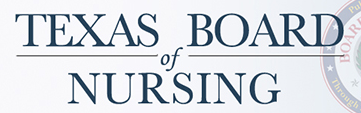 If you are required to answer “YES” to any of the following questions, you must complete the Petition for Declaratory Order process. Processing your Petition for Declaratory Order may take 4 to 12 months, or longer, after you provide all required documentation and depending on your circumstance. Once all requested documents have been received by the Texas BON, you will be notified that the Petition has been transferred to the Enforcement Department for review.For any criminal offense, including those pending appeal, have you:been arrested and have a pending criminal charge?been convicted of a misdemeanor?been convicted of a felony?pled nolo contendere, no contest, or guilty?received deferred adjudication?been placed on community supervision or court-ordered probation, whether or not adjudicated guilty?been sentenced to serve jail time, or prison time, or court-ordered confinement?been granted pre-trial diversion?been cited or charged with any violation of the law?been subject of a court-martial; Article 15 violation; or received any form of military judgment/punishment/action?(You may only exclude Class C misdemeanor traffic violations or offenses previously disclosed to the Texas Board of Nursing on an initial licensure or renewal application.)Expunged and Sealed Offenses: While expunged or sealed offenses, arrests, tickets, or citations need not be disclosed, it is your responsibility to ensure the offense, arrest, ticket or citation has, in fact, been expunged or sealed. It is recommended that you submit a copy of the Court Order expunging or sealing the record in question to our office with your application. Failure to reveal an offense, arrest, ticket, or citation that is not in fact expunged or sealed may subject your license to a disciplinary order and fine. Non-disclosure of relevant offenses raises questions related to truthfulness and character. (See 22 TAC §213.27)Orders of Non-Disclosure: Pursuant to Tex. Gov’t. Code § 552.142(b), if you have criminal matters that are the subject of an order of non-disclosure you are not required to reveal those criminal matters on this form. However, a criminal matter that is the subject of an order of non-disclosure may become a character and fitness issue. Pursuant to Gov’t. Code chapter 411, the Texas Nursing Board is entitled to access criminal history record information that is the subject of an order of non-disclosure. If the Board discovers a criminal matter that is the subject of an order of non-disclosure, even if you properly did not reveal that matter, the Board may require you to provide information about any conduct that raises issues of character and fitness.1. Have you ever had any licensing (other than a nursing license) or regulatory authority in any state, jurisdiction, country, or province revoked, annulled, cancelled, accepted surrender of, suspended, placed on probation, refused to renew or otherwise discipline any other professional or occupational license, certificate, nurse aide registration or multistate privilege to practice that you held?2. Are you currently suffering from any condition for which you are not being appropriately treated that impairs your judgment or that would otherwise adversely affect your ability to practice nursing in a competent, ethical, and professional manner?3. *Are you currently the target or subject of a grand jury or governmental agency investigation?4. *Are you currently a participant in an alternative to discipline, diversion, or a peer assistance program? (This includes all confidential programs)NOTE: Any positive response will remain confidential and not subject to public disclosure unless required by law.5. Have you ever been granted the authority to practice nursing in any country, state, province, or territory?NOTE: This does not apply to any nursing license(s) issued by another US state or territory, excluding Puerto Rico. If you were licensed in Puerto Rico, you should be answering yes*Pursuant to the Texas Occupations Code §301.207, information, including diagnosis and treatment, regarding an individual’s physical or mental condition, intemperate use of drugs or alcohol, or chemical dependency and information regarding an individual’s criminal history is confidential to the same extent that information collected as part of an investigation is confidential under the Texas Occupations Code §301.466.To complete the Petition for Declaratory Order, go to the Texas Board of Nursing (TBON) website at: https://www.bon.texas.gov/forms_declaratory_order.asp TEXAS NURSING JURISPRUDENCE EXAMGraduation candidates must pass the Texas Nursing Jurisprudence Exam to qualify to take the NCLEX-PN. Graduation candidates must pass the Texas Nursing Jurisprudence Exam before the end of the final semester of the Vocational Nursing Program. Information is available on the Texas Board of Nursing website at: https://www.bon.texas.gov/ under “Licensure”.HESI ADMISSION ASSESSMENT EXAM (A²)A² General InformationThe examination consists of eight sections. All sections have time limits. Your composite/cumulative score is generated by your scores on the reading, vocabulary, math, and anatomy and physiology sections. A Learner Profile is also included in the testing. Individual results for Learning Style assessment includes study tips based on the individual’s learning style and results from the personality profile assessment identifies the individual’s dominant personality type, student’s weaknesses and suggested learning techniques.Reading Comprehension. Provides reading scenarios in order to measure reading comprehension, identifying the main idea, finding meaning of words in context, passage comprehension, making logical inferences, etc. Includes 55 items (50 scored and 5 pilot). Time allotment: 60 minutes.Vocabulary and General Knowledge. Contains vocabulary terms that are used commonly in both general English speaking and in the health care fields. Includes 55 items (50 scored and 5 pilot). Time allotment: 50 minutes.Basic Math skills. Focuses on math skills needed for health care field, including basic addition, subtraction, multiplication, fractions, decimals, ratio and proportion, household measures, general math facts, etc. Includes 55 items (50 scored and 5 pilot). Time allotment: 50 minutes. There will be a drop down calculator available if needed.Anatomy and Physiology. Provides coverage of general terminology and anatomical structures and systems. Includes 30 items (25 scored and 5 pilot). Time allotment 25 minutes.Learning Styles. 14-item assessment of preferred learning style. Individual results for Learning Style assessment includes study tips based on the individual’s learning style. Time allotment: 15 minutesPersonality Styles. 15 item-assessment of the individual’s dominant personality type related to preferred learning styles. Time allotment: 15 minutes.A² Test PreparationHESI Admission Assessment (A2) Exam Review with content review and sample test questions is recommended. This study guide helps you prepare for the HESI A2 Exam. It includes detailed coverage of each of the subject areas on the exam: Math, Reading Comprehension, Vocabulary, Grammar and sciences, if needed. Topics are simplified with step-by-step explanations, vocabulary, and practice problems with rationales. Study Guides are available online at https://evolve.elsevier.com (Using Chrome web browser) or at other book retailers. Registering for the A²Contact the Student Success Center at 409-984-6244 to schedule date and time for your HESI Admission Assessment A² Exam to be administered.Payment of the testing fee, approximately $60 (effective Oct 1, 2021), may be made at the Student Success Center with a credit/debit card.A² Check-in RequirementsPicture ID is mandatory. The test administrator is required to verify identification by visually inspecting your identification and picture. The test administrator will deny admission to any person who cannot be positively identified.Arrive at the Student Success Center located at 1500B Procter Street approximately 15 minutes prior to your scheduled time.A² Score ReportsYour test scores are available immediately after completing the exam. The test administrator will print two (2) copies of the scores, one for your records and one for you to turn into the Allied Health Department.When your testing session has closed and you have received your results you will be able to access remediation materials for the missed English and Math test items answered incorrectly.You must achieve a 70% Cumulative Score with a Reading Comprehension Score of 75% to be eligible for initial consideration in the Vocational Nursing Program. Students scoring less than the minimum requirements will be placed on an alternate list for admission necessitating further review of eligibility by the Standards Committee.The Evolve Reach Admission Assessment Exam (A²) may be repeated after 14 days with a limit of two attempts per Vocational Nursing Program admission period.Exam must be taken no earlier than one year prior to the application deadline date.ReschedulingIf you need to reschedule a testing appointment at the Student Success Center, please cancel at least 24 hours prior to your scheduled testing period. There is no extra charge for rescheduled exams.PROGRAM INFORMATIONProgram is 12 months in length. (3 consecutive semesters  )Classes meet Monday through Friday each week.Lecture/Lab days Level 1 – (Fall/Spring Semesters) Three days per week class is typically scheduled from 8:00 a.m. to 3 p.m. on the LSCPA campus.Level 2 & 3 – (Fall/Spring Semesters) Two days per week class is typically scheduled from 8:00 a.m. to 3 p.m. on the LSCPA campus.Level 2 – (Summer Semesters) Two days per week class is typically scheduled from 7:30 a.m. to 4:00 p.m. on the LSCPA campus.Level 3 – (Summer Semesters) Two days per week class is typically scheduled from 7:30 a.m. to 5:30 p.m. on the LSCPA campus.Clinical days – (patient care experiences) – [Note: It may be necessary to schedule clinical experiences from 2:00-10:00 p.m. based upon availability of faculty, spots, and times.]Level 1 – (Fall/Spring Semesters) Two days per week is typically scheduled from 6:30 a.m. to 12:30 p.m.Level 2 & 3 – (Fall/Spring Semesters) Two days per week is typically scheduled from 6:30 a.m. to 2:30 p.m.Level 2 & 3 – (Summer Semesters) Two days per week is typically scheduled from 6:30 a.m. to 6:30 p.m. with a virtual component scheduled from 6:30-8:06 a.m. on Friday.Sites for clinical experiences are assigned according to availability.In addition, rotations at non-hospital facilities (e.g. nursing homes, community health clinics, Physician offices, Prisons, etc.) may be required during the 12 month program.Students are required to maintain class grades of "C" (75%) and satisfactorily meet performance criteria in clinical practice to graduate and be eligible to take the computerized National Council Licensure Examination for Practical/Vocational Nurses (NCLEX-PN/VN).NOTIFICATIONApplicants who have submitted a complete application will be notified by email of conditional acceptance or rejection by June 5, 2024. If you do not receive an email, please contact the Allied Health Administrative Assistant by email at wolfeds@lamarpa.edu. Please, do not email before June 5, 2024.RECOMMENDED PROGRAM OF STUDYIn order to graduate a student must:Earn a "C" or better in ALL pre-requisite, co-requisite, and *nursing courses.Maintain an overall 2.0 Grade Point Average. Submit an online application to complete the National Council Licensure Examination for Practical/Vocational Nurses (NCLEX-PN) and pay associated fees.Pay NCLEX-PN fees to Pearson Vue.Submit LSC-PA graduation application and pay associated fees.*Please note that all nursing courses (VNSG) require a minimum score of 75% for a grade of “C.”COURSE DESCRIPTIONSNURA 1160 Clinical Nursing Assistant/AideA health-related work based learning experience that enables the student to apply specialized occupational theory, skills and concepts. Direct supervision is provided by the clinical professional.Co-requisite: NURA 1301NURA 1301 Nurse Aide for Health Care Organizations IPreparation for entry level nursing assistants to achieve a level of knowledge, skills and abilities essential to provide basic care to residents of long-term care facilities. Topics include resident's rights, communication, safety, observation, reporting and assisting residents in maintaining basic comfort and safety. Emphasis on effectiveInteraction with members of the health care team.Co-requisite: NURA 1160VNSG 1227 Essentials of Medication AdministrationGeneral principles of medication administration including determination of dosage, preparation, safe administration and documentation of multiple forms of drugs. Instruction includes various systems of measurement. Pre-requisite: Acceptance into Vocational Nursing ProgramVNSG1261 Licensed Vocational Nurse Training (LVN)A health-related, work-based learning experience that enables the student to apply specialized occupational theory, skills and concepts. Direct supervision is provided by the clinical professional.Prerequisite: Admission to the Vocational Nursing Program. Mandatory Co-requisite: VNSG 1400VNSG 1204 Foundations of NursingIntroduction to the nursing profession including history, standards of practice, legal and ethical issues and role of the vocational nurse. Topics include mental health, therapeutic communication, cultural and spiritual diversity, nursing process and holistic awareness.Prerequisites: NURA 1160, NURA 1301, Admission to the Vocational Nursing ProgramVNSG 1230 Maternal-Neonatal NursingUtilization of the nursing process in the assessment and management of the child-bearing family. Emphasis on the bio-psycho- socio-cultural needs of the family during the phases of pregnancy, childbirth and the neonatal period including abnormal conditions.Prerequisites: VNSG 1234, VNSG 1409 and VNSG 1462Co-requisites: VNSG 2410 and VNSG 1463VNSG 1231 PharmacologyFundamentals of medications and their diagnostic, therapeutic and curative effects. Includes nursing interventions utilizing the nursing process. Pre-requisite: Acceptance into Vocational Nursing ProgramVNSG 1234 PediatricsStudy of childhood diseases and childcare from infancy through adolescence. Focus on the care of the well and ill child utilizing the nursing process.Prerequisites: VNSG 1204, VNSG 1227, VNSG 1231, VNSG 1261, and VNSG 1400Co-requisite: VNSG 1409 and VNSG 14621462 Clinical Licensed Vocational Nurse Training (LVN)A health-related, work-based learning experience that enables the student to apply specialized occupational theory, skills and concepts. Direct supervision is provided by the clinical professional.Prerequisites: VNSG 1204, VNSG 1227, VNSG 1231, VNSG 1261, and VNSG 1400Co-requisites: VNSG 1234 and VNSG 14091463 Clinical Licensed Practical/Vocational NurseA health-related, work-based learning experience that enables students to apply specialized occupational theory, skills and concepts. Direct supervision is provided by the clinical professional.Prerequisites: VNSG 1234, VNSG 1409 and VNSG 1462Co-requisites: VNSG 1230 and VNSG 24101400 Nursing in Health and Illness IIntroduction to general principles of growth and development, primary health care needs of the client across the life span and therapeutic nursing interventions.Prerequisite: Admission to the Vocational Nursing Program. Mandatory Co-requisite: VNSG 12611409 Nursing in Health and Illness IIIntroduction to common health problems requiring medical and surgical interventions.Prerequisites: VNSG 1204, VNSG 1227, VNSG 1231, VNSG 1261, and VNSG 1400Co-requisite: VNSG 14622410 Nursing in Health and Illness IIIContinuation of Nursing in Health and Illness II. Further study of common medical-surgical health problems of the client. Includes concepts of mental illness. Incorporates knowledge necessary to make the transition from student to graduate vocational nurse.Prerequisites: VNSG1234, 1409 and VNSG 1462Co-requisite: VNSG 1463ESTIMATED COSTExpenses are subject to change due to action by the State Legislature or Board of Regents.*Tuition estimates are based upon published 2021-2022 tuition and fees for Texas residents.**Cost for textbooks depend on option chosen, such as Seahawk Book Bundle or other vendors Note: Textbook costs may also be lowered by purchasing eBooks.LAMAR STATE COLLEGE PORT ARTHURVOCATIONAL NURSING PROGRAMFall 2024 APPLICATIONNAME:  	First	Middle	LastMailing Address:  	StreetCity	State	ZipSocial Security # 	 Telephone:  	 LSCPA SID#  	     Cell Phone:  	Personal E-mail (NOT LSCPA):  	     (Note: If you do not have a personal email address, please write in your LSCPA email.)In case of an emergency contact:  	NameCity, State	TelephoneI am a High School Graduate: 	           (Attach copy of High School Transcript or High School Diploma)	(Year)If not a High School Graduate, year completed GED:	   (Attach copy of GED)                   (Year)Have you ever attended a Nursing Program?	Yes 	  No               If Yes, Where Attended 	 If you did not complete the program, please explain: 	Have you taken classes at Lamar State College Port Arthur? Yes	No 	List all other institutions of higher education that you have attended. (You must attach a copy of a transcript from each institution.)Do you have a Certificate/Degree in another field?  Yes 	    No 	What field?  	I certify that the above statements are true.Lamar State College Port ArthurEMPLOYMENT/WORK HISTORYInclude your work experience related to the Healthcare field providing direct patient care. Include temporary, part-time and full-time paid positions as well as military service assignments. Begin with your present or most recent job/military service. For military service, please submit a copy of your DD214 form. (Note: If no healthcare work experience, write in “n/a” – not applicable.)1. Employer: ____________________________________________________________________    Contact Number: _________________ Address: ______________________________________    Your Position: _________________________________________________________________    Supervisor Name: ________________________ Email/Phone: ___________________________    Dates of Employment: From _____________________ To ______________________________    Reason for Leaving: _____________________________________________________________2. Employer: ____________________________________________________________________    Contact Number: _________________ Address: ______________________________________    Your Position: _________________________________________________________________    Supervisor Name: ________________________ Email/Phone: ___________________________    Dates of Employment: From _____________________ To ______________________________    Reason for Leaving: _____________________________________________________________3. Employer: ____________________________________________________________________    Contact Number: _________________ Address: ______________________________________    Your Position: _________________________________________________________________    Supervisor Name: ________________________ Email/Phone: ___________________________    Dates of Employment: From _____________________ To ______________________________    Reason for Leaving: _____________________________________________________________4. Employer: ____________________________________________________________________    Contact Number: _________________ Address: ______________________________________    Your Position: _________________________________________________________________    Supervisor Name: ________________________ Email/Phone: ___________________________    Dates of Employment: From _____________________ To ______________________________    Reason for Leaving: _____________________________________________________________5. Employer: ____________________________________________________________________    Contact Number: _________________ Address: ______________________________________    Your Position: _________________________________________________________________    Supervisor Name: ________________________ Email/Phone: ___________________________    Dates of Employment: From _____________________ To ______________________________    Reason for Leaving: _____________________________________________________________LAMAR STATE COLLEGE PORT ARTHURVocational Nursing Program Admission Rating ScaleTurn in this page with your grades and points completed. The document will be verified by LSCPA Vocational nursing application reviewers. Note: Please make a copy of this page for your record.VOCATIONAL NURSING PROGRAMVOLUNTARY SURVEYGovernment agencies require periodic reports on the sex, ethnicity, handicap, veteran and other protected status of applicants. This data is for analysis and possible affirmative action only.Check one:Male       Female 	Age        Date of Birth:  	Check one of the following:Race/Ethnicity Group:American Indian/Alaska Native 	Asian 	Black/African American 	Hispanic 	Indian 	Native Hawaiian or Other Pacific Islander 	White/Caucasian 	Other (Specify)  	Check if any one of the following is applicable:Vietnam Era Veteran                  Disabled Veteran 	Physically Challenged          CRITERIASemesterGradePointsBIOL 2401 (BIOL 2301 + BIOL 2101) Human Anatomy & Physiology I   BIOL 2401: A = 4    B = 2.75     C =1.5  BIOL 2301: A = 3   B = 2   C = 1; BIOL 2101: A = 1   B = 0.75   C = 0.5Fall 2022A/B3+0.75=3.75BIOL 2402 (BIOL 2302 + BIOL 2102) Human Anatomy & Physiology II   BIOL 2402: A = 4     B = 2.75     C = 1.5  BIOL 2102: A = 3   B = 2   C = 1; BIOL 2102: A = 1   B = 0.75   C = 0.5Spring 2023A4VN 1410 Basic Nursing or NURA 1301 Nurse Aide for Health Care Organizations I / NURA 1160 Clinical – Nursing Assistant/Aide   NURA 1301: A = 3     B = 2     C = 1; NURA 1160: S, A, B, C = 1Fall 2022B/S2+1=3HECO 1322 Nutrition and Diet Therapy   HECO 1322: A = 3    B = 2    C = 1Fall 2022A3PSYC 2314 Lifespan Growth and Development  PYSC 2314: A = 3    B = 2    C = 1OR Students who entered LSCPA under a college catalog before fall 2022BCIS 1305 - Business Computer Information Systems     OR ITSC 1401 - Introduction to Computers  BCIS 1305 A = 3   B = 2   C = 1  ITSC 1401 A = 4    B = 3      C = 2Spring 2023A3*BIOL 2420 (BIOL 2320 + BIOL 2120) Introductory Microbiology  BIOL 2420: A = 4     B = 2.75     C = 1.5    BIOL 2320: A = 3   B = 2   C = 1; BIOL 2120: A = 1   B = 0.75   C = 0.5Fall 2023B/C2+0.5=2.5Number of Courses completed with a “C” or better applicable to LSCPA’s Upward Mobility LVN to ADN programCircle the courses taken and total 1 point per course(   ENGL 1301;   SPCH 1315;    PSYC  2301;   Fine Arts/Humanities;       RNSG 1300   )Number of Courses:22Admission Assessment A2 Exam: Reading: 75% or higher Date Taken:Score:863[Must be taken 1 year from app due date or later]mm/dd/yyyy:Score:863Points: 95-100 = 5 pts; 90-94.9 = 4 pts; 85-89.9 = 3 pts; 80-84.9 = 2 pts; 75-79.9 = 1 pt; Below 75 = 0 pts05/15/2023Score:863Admission Assessment A2 Exam: Math Points: 95-100 = 5 pts; 90-94.9 = 4 pts; 80-89.9 = 3 pts; 75-79.9 = 2 pts; 70-74.9 = 1 pt; Below 70 = 0 ptsScore:752Admission Assessment A2 Exam: Cumulative: 70% or higherPoints: 95-100 = 5 pts; 90-94.9 = 4 pts; 80-89.9 = 3 pts; 75-79.9 = 2 pts; 70-74.9 = 1 pt; Below 70 = 0 ptsScore:752Active Status in LSCPA Allied Health Society (2 pts; Additional 1 point for Officer)Year Active:20222Healthcare Work Experience Providing Direct Patient Care (1 point/year; max 3 pts)11Residency Points: 1 point for every 6 credit hours taken at LSCPA. Up to 3 points (18 credit hours)243Repeated science course(s) – Subtract 1 point once<           >Repeated NURA or Nursing course(s) – Subtract 1 point once<           >TOTAL SCORE (Maximum of 52 points available)34.25COURSE NUMBERCOURSE NAMECREDIT HOURSPRE-REQUISITESPRE-REQUISITESPRE-REQUISITESNURA 1301Nurse Aide for Health Care Organizations I3NURA 1160Clinical - Nursing Assistant/Aide1HECO 1322Nutrition and Diet Therapy3BIOL 2401 (BIOL 2301 + BIOL 2101)Human Anatomy & Physiology I4BIOL 2402(BIOL 2302 + BIOL 2102)Human Anatomy & Physiology II4TOTAL CREDIT HOURS	15TOTAL CREDIT HOURS	15TOTAL CREDIT HOURS	15FIRST SEMESTER (Level 1)FIRST SEMESTER (Level 1)FIRST SEMESTER (Level 1)VNSG 1400Nursing In Health and Illness I4VNSG 1227Essentials of Medication Administration2VNSG 1231Pharmacology2VNSG 1204Foundations of Nursing2VNSG 1261Clinical - Practice Nurse (LPN)2TOTAL CREDIT HOURS	12TOTAL CREDIT HOURS	12TOTAL CREDIT HOURS	12SECOND SEMESTER (Level 2)SECOND SEMESTER (Level 2)SECOND SEMESTER (Level 2)VNSG 1409Nursing in Health and Illness II4  PSYC 2314Lifespan Growth and Development3VNSG 1234Pediatrics2VNSG 1462Clinical - Practice Nurse (LPN)4TOTAL CREDIT HOURS	13TOTAL CREDIT HOURS	13TOTAL CREDIT HOURS	13THIRD SEMESTER (Level 3)THIRD SEMESTER (Level 3)THIRD SEMESTER (Level 3)VNSG 2410Nursing in Health and Illness III4VNSG 1230Maternal - Neonatal Nursing2VNSG 1463Clinical - Practice Nurse (LPN)4TOTAL CREDIT HOURS	10TOTAL CREDIT HOURS	10TOTAL CREDIT HOURS	10ITEMAPPROXIMATE COSTPRE-REQUISITES (15 Credit Hours)PRE-REQUISITES (15 Credit Hours)Registration fees (including Castlebranch Background-approximately $40)*$2,100.00Books750.00NURA Skills Lab Kit45.00Uniform (for NURA)100.00LVN Program Pre-Admission Exam (Approx. $60 – each attempt)120.00                                                                                                                                                                                                                                                                                                              CPR Course50.00APPROXIMATE COST FOR PRE-REQUISITES COURSES$3,165.00FIRST SEMESTER (Level 1) (12 Credit Hours)FIRST SEMESTER (Level 1) (12 Credit Hours)Registration fees*$1,600.00Books600.00Laptop (Access to online resources)750.00Physical & Immunizations (Estimated)300.00Liability insurance (1 year)15.00Uniform150.00Level 1 Nursing Skills Lab Kit ($55), SwiftRiver Learning System ($50), Med terms ($65), Coursepoint-Pharmacology ($75)245.00Testing/Case Study Package (Required)85.00Castlebranch Clinical Document/Information Storage System35.00CastleBranch Drug Screen35.00APPROXIMATE FIRST SEMESTER COST$3,815.00SECOND SEMESTER (Level 2) (14 Credit Hours)SECOND SEMESTER (Level 2) (14 Credit Hours)Registration fees*$1,800.00Books350.00Level 2 Nursing Skills Lab Kit ($110), SwiftRiver Learning System ($50), Passpoint ($200)360.00Testing/Case Study Package (Required)85.00APPROXIMATE SECOND SEMESTER COST$2,595.00THIRD SEMESTER (Level 3) (10 Credit Hours)THIRD SEMESTER (Level 3) (10 Credit Hours)Registration fees*$1,400.00Books100.00NCLEX-PN Review Course300.00State Board Licensure and Exam Fees300.00Testing/Case Study Package (Required)65.00Graduation Filing Fee75.00Level 3 Nursing Skills Lab Kit ($40), SwiftRiver Learning System ($50)90.00APPROXIMATE THIRD SEMESTER COST$2,330.00TOTAL APPROXIMATE PROGRAM COST $11,905.00All fees listed are approximate and subject to changeTOTAL APPROXIMATE PROGRAM COST $11,905.00All fees listed are approximate and subject to changeSignature of ApplicantDateCoursesSemesterGradePointsBIOL 2401 (BIOL 2301 + BIOL 2101) Human Anatomy & Physiology I   BIOL 2401:  A = 4     B = 2.75     C = 1.5   BIOL 2301:  A = 3    B = 2    C = 1     BIOL 2101: A = 1    B = 0.75    C = 0.5         BIOL 2402 (BIOL 2302 + BIOL 2102) Human Anatomy & Physiology II   BIOL 2402:  A = 4     B = 2.75     C = 1.5   BIOL 2302:  A = 3    B = 2    C = 1     BIOL 2102: A = 1    B = 0.75    C = 0.5         VN 1410 Basic Nursing or NURA 1301 Nurse Aide for Health Care Organizations I / NURA 1160 Clinical – Nursing Assistant/Aide   NURA 1301:  A = 3     B = 2     C = 1      NURA 1160: S, A, B, C = 1HECO 1322 Principles of Nutrition  HECO 1322:  A = 3      B = 2      C = 1 PSYC 2314 Lifespan Growth and Development   PYSC 2314:  A = 3     B = 2     C = 1 OR          Entered LSCPA under college catalog before fall 2022BCIS 1305 – Business Computer Information Systems OR     ITSC 1401 – Introduction to Computers       BCIS 1305:  A = 3     B = 2     C = 1;     ITSC 1401:  A = 4     B = 3     C = 2BIOL 2420  (BIOL 2320 + BIOL 2120) Introductory Microbiology    BIOL 2420:  A = 4     B = 2.75     C = 1.5   BIOL 2320:  A = 3    B = 2    C = 1     BIOL 2120: A = 1    B = 0.75    C = 0.5         Number of Courses completed with a “C” or better applicable to LSCPA’s Upward Mobility LVN to ADN program (1 point each) Number of Courses:      (Engl 1301;    Spch 1315;    Psyc 2301;    Fine Arts/Humanities,    RNSG 1300) Admission Assessment A2 Exam: Reading: 75 % or higher Date TakenScore:[HESI exam must be taken 1 year from application due date or later]mm/dd/yyyy:Points: 95-100=5 pts; 90-94.9=4 pts; 85-89.9=3 pts; 80-84.9=2 pts; 75-79.9=1 pt; Below 75 = 0 ptsAdmission Assessment A2 Exam: Math Score:Points: 95-100=5 pts; 90-94.9=4 pts; 80-89.9=3 pts; 75-79.9=2 pts; 70-74.9=1 pt; Below 70 = 0 ptsAdmission Assessment A2 Exam: Cumulative: 70% or higherScore:Points: 95-100=5 pts; 90-94.9=4 pts; 80-89.9=3 pts; 75-79.9=2 pts; 70-74.9=1 pt; Below 70 = 0 ptsActive Status in LSCPA Allied Health Society Year Active:(2 pts; Additional 1 point for Officer)Healthcare Work Experience Providing Direct Patient Care (1 point/year; max 3 points)# of Years:Healthcare Work Experience Providing Direct Patient Care (1 point/year; max 3 points)Residency Points: 1 point for every 6 credit hours taken at LSCPA, Up to 3 points (18 credit hrs)# Credit Hrs:Residency Points: 1 point for every 6 credit hours taken at LSCPA, Up to 3 points (18 credit hrs)Repeated science course(s) – Subtract 1 point once <        >Repeated NURA or Nursing course(s) – Subtract 1 point once <        >TOTAL SCORE (Max of 52 points before any possible deductions.)TOTAL SCORE (Max of 52 points before any possible deductions.)TOTAL SCORE (Max of 52 points before any possible deductions.)